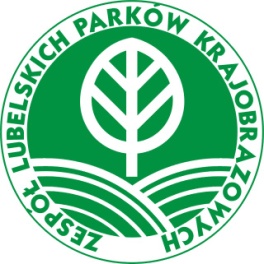 KONKURS TECHNICZNY „BUDKA LĘGOWA”REGULAMIN XI EDYCJI KONKURSU:Organizator: Zespół Lubelskich Parków KrajobrazowychOddział w ZamościuCele konkursu:Głównym celem konkursu jest  włączenie młodzieży w czynną ochronę ptaków z grupy dziuplaków poprzez zwiększenie liczby sztucznych miejsc gniazdowania i tym samym zwiększenie liczebności ptaków w miejscach gdzie brakuje naturalnych drzew dziuplastych. Pozostałe cele: Możliwość poszerzenia wiedzy o biologii i ekologii ptaków zajmujących dziuple Popularyzacja wiedzy o ochronie gatunkowej ptaków i kompensacji przyrodniczej Rozwijanie umiejętności obserwacji przyrody Rozwijanie uzdolnień technicznychWarunki uczestnictwa: W konkursie mogą wziąć udział uczniowie szkół podstawowych (klasy IV - VIII) z miejscowości znajdujących się na terenie gmin parków krajobrazowych (Krasnobrodzkiego, Puszczy Solskiej, Południoworoztoczańskiego, Szczebrzeszyńskiego i Skierbieszowskiego) i obszarów chronionego krajobrazu (Nadbużańskiego i Dołhobyczowskiego) oraz sąsiadujących z nimi gmin. Prace muszą być opatrzone w metryczkę zawierającą: imię i nazwisko autora, wiek, adres szkoły, imię i nazwisko opiekuna Zgłoszenie prac do konkursu jest równoznaczne z przekazaniem praw autorskich do nich na rzecz Organizatora Dane uczestników będą wykorzystane wyłącznie w celu wyłonienia zwycięzcy i przyznania nagrody Udział w konkursie jest równoznaczny z wyrażeniem zgody na przetwarzanie danych osobowych oraz wykorzystanie  i publikację materiałów z wizerunkiem osób biorących udział w konkursie dla potrzeb Zespołu Lubelskich Parków Krajobrazowych. Zgoda obejmuje: wykorzystanie, utrwalanie, obróbkę, powielanie, archiwizację, publiczne udostępnianie, jak również tworzenie, przechowywanie i użytkowanie kopii zapasowych i publikację za pośrednictwem dowolnego medium, w tym w wersji elektronicznej w globalnej sieci WWW (Internet) oraz w formie drukowanej. Zgoda zostaje wyrażona bezterminowo, nieodpłatnie i bez ograniczeń podmiotowych i przedmiotowychZasady konkursu:Zadaniem uczestników będzie wykonanie budki lęgowej dla wybranej grupy ptaków zgodnie                         z wytycznymi.Wytyczne:Budka powinna posiadać odpowiednie wymiary:odpowiednią średnicę otworu (aby nie można było włożyć do niej ręki)odpowiednią odległość między dnem a otworem wlotowym przednią ściankę grubości 4 cm (warto dodać tzw. kominek, aby kuna nie mogła zgiąć łapy                      w stawie i wybrać jaj/piskląt)Materiał: nieheblowane deski, drążone pnie drzew, trocinobeton Nie można zastosować: plastiku, metalu, doniczek, kanistrów, sklejki , płyt pilśniowych, wiórowych i PCVPowinna posiadać spadzisty dach skierowany do przoduMusi być szczelna z możliwością otwierania Od wewnątrz deski muszą być nieheblowane i niemalowane (impregnacja lub malowanie tylko ekologicznymi farbami po zewnętrznej stronie)Kategorycznie nie montować patyczka przy otworze wlotowym, który pomaga drapieżnikom np. kunie zaczepiającej się jedną łapą na patyczku drugą wybierającej jaja/pisklętaDo budki należy przymocować listwę, dzięki której będzie ją można zamontować Ocena Prace konkursowe oceniać będzie Komisja złożona z pracowników parków krajobrazowych.Komisja oceniać będzie według następujących kryteriów: Zgodność z podanymi wytycznymi Solidność wykonania Ogólna estetyka Prace nie spełniające wymogów Regulaminu nie będą oceniane. Nagrody i wyróżnienia Podziału nagród dokonuje Komisja. Głównym sponsorem nagród jest Organizator.Terminarz konkursuPodsumowanie konkursu i wręczenie nagród odbędzie się w marcu 2022 roku w siedzibie Oddziału – o dokładnym terminie będziemy powiadamiać telefonicznie i mailowo.Wszystkie prace uczniowie dostarczają do szkół do dnia 04.03.2022 r. Zgromadzone budki będziemy odbierać ze szkół.  Jest również możliwość dostarczenia prac osobiście do naszej siedziby:Zespołu Lubelskich Parków Krajobrazowych Oddział w Zamościu ul. Partyzantów 9422 – 400 Zamość Telefony kontaktowe: 84 638 55 06, 519 053 423Sposób wykonania typowej budki lęgowejRozmiary budek dla poszczególnych gatunków ptaków: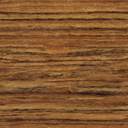 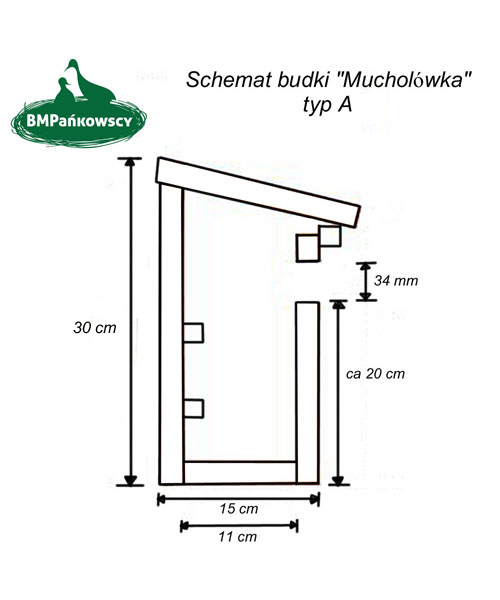 Wymiary budek ważne są ze względu na bezpieczeństwo ich mieszkańców.Budka musi mieć odpowiedniej wielkości wejście. Takie, przez które przejdzie dany gatunek ptaka,                      a które zabezpieczy przed wtargnięciem do wnętrza drapieżników.Budka nie może być za krótka, inaczej drapieżnik nie będzie miał problemu z sięgnięciem do ukrytego na dnie skrzynki gniazda. Budka nie może być również zbyt głęboka, gdyż stanie się wtedy pułapką dla piskląt. Będą one miały problem z wydostaniem się z niej, a najsłabsze zostaną w niej już na zawsze.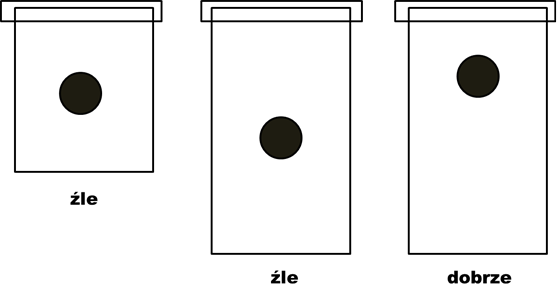 Ptak Wysokość ścianki przedniej Wysokość ścianki tylnej Szerokość ścianki przedniej Szerokość ścianki bocznej Odległość dolnej krawędzi otworu wlotowego od dna Średnica (wymiary) otworu wlotowego Wysokość zawieszania Bogatka 28301111213,3> 3 mInne sikory 28301111212,7> 3 mKowalik 28301111213,3> 3 mPleszka 2830111121> 4,7> 3 mSzpak 38401311264,7> 3 mWróble 28301111213,3> 3 m